HADIAH UANG TUNAI Maulidia Ayu Cantika	| 1 | @maulidiaayu_cYusuf Saifulloh			| 2 |@modhofiryusufsaifilloh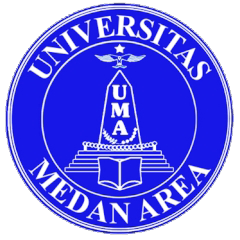 Fuzi Sholeha			| 3 |@fuzi_sholehaSyahrina Wirdani Hsb	|H1|@syahrinahsb25Hadiah Vocer PulsaRiski Patima			|| @riskipatimhRizky Pratama			|| @rzkyy_prtmDendi Siswanto			|| @dendisiswantoAnnisa Humaira			|| @annisa_humaira12Nadila Alaina			|| @azrianadifaPEMENANG LOMBA REPORTERFAKULTAS ILMU SOSIAL DAN ILMU POLITIKUNIVERSITAS MEDAN AREA